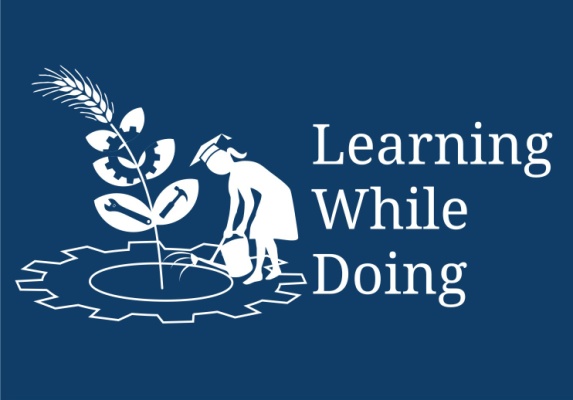 Cereal crops (Table No 1)Cereal crops (Table No 1) contd…..Pulse crop (Table no2)Oilseed Crops (Table No3)Cash crops (Table No 4)Sr.NoCommon namePaddy (Rice)Jowar (Great millet)Maize (Makka, makki)1Botanical name Oryza sativa. LSorghum vulgareZea mays2OriginSouth IndiaIndia & AfricaAmerica3ClimateHot & humid climateTropical crop, warm climateWarm & humid4SoilLight to heavy, sandy loam alluvial, lateritic, yellow to heavy black soilClay loam, loamy soils, rich in humus, Black cotton soilsDeep, fertile , rich in organic matter, well drained, alluvial soils5Preparatory tillagePloughing, clod crushing & 2 to 3 harrowing, Bunds Deep summer ploughing, 2 to 3 harrowingsPloughing, 2 to 3 harrowings, ridges & furrows 6Seed & sowing i) Time of sowingKharif – June to first week of JulyRabi – October (T.N.,A.P., Kerala)Summer – Feb-MarchKharif – June-JulyRabi – Sept-OctSummer – Feb-MarchKharif -June-JulyRabi –oct-novSummer – Jan-febii) Method of sowingBroadcasting – 80 to 100kg/haDrilling – 15,22.5   60to 80kg/ha or 30cm Row to rowDibbling early – 15X15cm2Mid late – 20X15 cm2Late – 20X20 cm2No of seeds/hill  5 to 6Depth of sowing  5cm( Common 40-50 kg / ha Seed rate)Broadcasting, drilling & dibbling, spacingDrilling – 45 cmDibbing – 45X15 cm2Seed rate  10 to 12 kg/haNo of seeds/hill – 2 to 3Depth of sowing – 5cm Drilling, Dibbing SpacingMedium & full season – 75X25cm2Early and very early 60X22cm2Fodder 30 cmSeed rateGrain-15 to 20kg/haFodder-75 kg/ha7Manures & fertilizersFYM or compost 10 to 15 tons/ha                     N   P     K local var. 50   25   25  kg/haImproved  and high yielding                                                           100  50  50 kg/haFYM /compost  6 to 15 tons                 N      P    K (kg/ha)Rain fed   50    25    -Irrigated   80   40  40High         120  60  60yielding   (hybrids)12 to 15 tons/fym                     N    P   K Kg/haRain fed   90  40  40Irrigated  120 60 40Fodder     120  30  208After careWeeding – 2, hoeings – 3 Thinning & gap filling, 2 hoeings and 1 weedingGap filling, Thinning, hoeings, weeding9Water managementSemi-aquatic plant, requires abundant water, optimum water requirement 90 to 130cmRain fed crop, water requirement 40 to 45 ha.cm.,   4 to 5 irrigation at 15 days interval 4 to 5 irrigations10HarvestingEars are ripened and straw is green moisture content of grain is 14 to 16%100 to 120 days, matures in month of November or DecemberSheaths of cobs turn brownish and seeds become hard and dry11YieldEarly – 35 to 40 q//haMid late – 55 to 60 q/haKharif rain fed  8 to 10 q/ha   12-15 q/ha   fodderKharif irrigated  30 to 35 q/ha  40-50 q/ha   fodderHybrids (irrigated)  40 to 50 q/ha  60-80 q/ha   fodderRain fed 6.5 to 7.5q/haIrrigated 17 to 18q/haHybrid 50 to 70 g/haGreen fodder irrigated 35 to 50 tons/haRain fed 15 to 20 ton/ha12varietiesShort duration-Karjat184, IR-28, Karjat 35-3Medium duration – Jaya, sona,             IR-8, TN-1, Padma, ACK-5Long duration – Pankaj, Jagannath, Ratnagiri-68, PhalgunaKharif – CSH 1,2,3,4,5, MSH-33,37Rabi – CSH-7R, CSH-8R, , CSH-9RImproved Swarna, PV-86, PV-504 (swati)                    Maldandi – 35-1 (Rahi)Fodder – Nilwa, Dagadi, Hundi, KalbondiHybrid – Ganga hybrid 1,3,5,101Ganga safed-2, Deccan double hybrid.Composite varieties-Hi-starch, Amber, Jawahar, African tall, Hunis.Sr.NoCommon nameBajara (Pearl millet)Wheat1Botanical name Pennisetum typhoideumTriticum species2OriginAfrica South west India & Afghanistan3ClimateTropical, warm & DryCool dry & clear weather4SoilPoor sandy soil to medium soil, alluvialDesert to heavy soil, loamy textured, fertile. Well drained5Preparatory tillagePloughing, 2 to 3 harrowings1 Ploughing, 2 to 3 harrowings6Seed & sowing i) Time of sowingKharif-June to JulyRabi-Oct to Novii) Method of sowingDrilling, BroadcastingSeed rate 4 to 5 kg/haSpacing 22.5 to 30cmDrilling, BroadcastingSowing Direction- North, southSeed rateNormal 100kg/ha HD2189-125kg/haSpacing   Irrigated-22.5cmRainfed-30cm7Manures & fertilizers8 to 10 tons fym/ha               N   P   K Kg/haRainfed   12   -   -Irrigated  25 25  -Hybrid    50 37  25                                       N      P    K  Kg/haIrrigated 120+160+60Rain fed  50+25+258After care1 to 2 weedings, 2 to 3 hoeings1 to 2 weeding, 1 hoeing 9Water managementRain fed crop. 1 to 3 irrigations1 presowing, second at 20 to 25 days, late tillering flowering and grain formation                         In all 5 irrigation10Harvesting80 to 90 days100 to 130 days11YieldAverage .yield 7 to 8q/haHybrid 20 to 25q/haRain fed – 8 to 10q/haIrrigated 25 to 40q/ha12varietiesHybrids –HB-1,3,4. NHB-5, MBJ 110, WCC-75, RH RBH-8209, ICTP-8203Improved-WCC-75, RHR-1 (Sangam) CMS-7703Rainfed-N-59, Ajanta,NI-5439, MACS-9Irrigated – HD 2189, HD4502 (Malvika), Sonalika, Kalyan, sona.Sr.NoCommon nameRed gram(Pigeon pea,tur)Bengal Gram (Harbara, Chana)Kidney bean (Matki)Green gram (Mung)1Botanical nameCajanus indicusCicer arietinumPhaseolus aconitifolusPhaseolus aureus2OriginAfrica Afghanistan, IranIndiaIndia3ClimateFairly moist and warm climateWinter(Rabi)Warm weatherWarm climate4SoilWell drained, medium to heavy soilsWell drained light to mediumSandy loam. Light to mediumFertile, well drained. Black heavy5Preparatory tillageDeep ploughing, clod crushing and 2 to 3 harrowings1 ploughing, 2 harrowings1 ploughing, 2  cross harrowings1 ploughing,                2 harrowings6Seed and sowingi) Time of sowingLater part of June or early July Rabi season. 2nd week of Oct.Kharif-June-July Kharif, summerii) Method of sowingDrilling Dibbling 2 to 3 seeds/hillDrillingDrillingDrillingiii) SpacingEarly var – 45X20cm2Midlate var – 60X30cm2Late varieties- 75X30cm230cm30cm or 45X10cm222 to 30cmiv) Seed rate Mixed – 6 to 9kg/haSole – 15 to 20kg/ha40 to60 kg/haSole 15 to 18 kg/haMix 4 to5kg/ha18 to 20 kg/ha7Manure and fertilizer6 tones/ha FYM25kg/ha N 50 kg/ha P at the time of sowing10 tons/ha fym    Kg/ha    N      P       KIrrigated   25     50     0Rain fed    15     30     0 6 to 10 tons/haN   P    K kg/ha25  50   0  at sowing3 to 5 tons/haN-20kh/haP-20 to 25kgK-0 at sowing8After care2 hoeings & 2 weedings1 to 2 weedings1 to 2 hand weeding9Water management1 to 2 irrigations2 IrrigationKharif                            No irrigationSummer at an interval of 15 days10Harvesting120 to 125 days Early var130 to 170 days Midlate180 to 190 days Late100 to 120 days125 to 135 daysEarly 60 to 70 daysLate-100 to 110 days11YieldMixed 2 to 8 q/haSole 10 to 12q/haRain fed – 5 to 6q/haIrrigated- 10 to 12 q/ha8 to 10 q/ha5 to 6 Q/ha12Varieties Early-type-21Prabhat,BS-1I CPL-67Mid – BDN-1,2T.Vishakha, ShardaLate – C-11, P.T.301Chafa, N-59,N-31 Waragal, Deccan,              B-P-N-9-3, Phule                G-1,G-5MBS-27, No.88Dhule No.3-5 Jalgaon-781, Pusa-vaishakhi, Kopergaon,  Tap-7, S-8,T-44Sr.NoCommon nameBlack gram (Udid)Cow pea (Chavli or lobia)SoyabeanPea (Watana)1Botanical namePhaseolus mungoVigna cataingGlycine maxPisum sativum2OriginIndia Central AfricaAsiaSouth Europe3ClimateWarm seasonWarm weatherTemperate crop, grows well in subtropical & tropical regionCool season, Rabi 13 to 18oC4SoilLight to mediumWell drained loam or slightly heavyLight or sandy loamMedium to heavy5Preparatory tillage1 ploughing, 2 harrowingsClean & smooth seedbed1 ploughing and 1 harrowing1 ploughing, 2 harrowings6Seed and sowingi) Time of sowingKharif, RabiKharif – June-JulySummer-March-April Kharif and SummerRabi 15th oct.ii) Method of sowingDrillingDrillingDrillingDibbling, Drillingiii) Spacing30 cmGrain 45X 8-10cm(F) 30cm30X10cm or                    45X22.5 cm20 to 30 cm apartiv) Seedrate 15 to 20kg/ha(G) 25 to 30kg/ha(F) 50kg/ha45 to 60 kg/haDrill 25 to 30 kg/haDib. – 40 kg/ha7Manure and fertilizer3 to 5 tons/haN-20kg/haP-20 to 25 kgK- 06 to 10 tons/haN-25 kg/haP-50kg/haK-0  at sowing 8 to 10 tons/haN-25kg/haP-50kg/haK-0 kg/ha3 to 5 tons/ha     FYMN  P  K kg/haRain fed           20 to 25: 25:   50 Irrigated50 50 50    8After care2 hand wedding2 hoeings 1 weeding2 hand weedings9Water management1 to 2 irrigation10Harvesting60 to 90 days90 to 120 days.            F-40 to 45 days  2 irrigationEarly var 100 daysLate var 165 days2 to 3 irrigationsEarly – 100daysLate – 120-125 days11Yield4 to 5 q/ha12 to 15q/ha(sole) 10 to 15q/haMix    3 to 4q/haRain fed – 6to7 q/haIrrigated – 10 to 15q/ha12Varieties Sindkheda no 1D-6-7, Udid-55T-9 C – 152, No 5-19-4-1No 2-1,V -16,RC-19, K-11 VCM(F) Barsati, Russian giantBrag, Punjab-1, Clark, Soybean No.4, Monita, P.K.V.1, MACs-13, 57,58,124PKV-472Boneville, NP-29,EC-93866, Type-163, Early gaint, Khaper kheda, English wonderSNCommon nameGround nutSun flower (Suryaful)Safflower (Kardai, Kusum)Mustard (Rai, mohari)1Botanical nameArachis. hypogaeaHelianthus anunsusCarthamus tinctoriusBrassican juncea2OriginBrazil (South America)North AmericaAbyssinia and AfghanistanEuropean 3SoilWell drained, light, loose, friable, sandy loam well supplied with Ca, and rich in organic matter pH-6.5 to 7.2Medium to heavy soilspH 6.5 to 8.5Black cotton soil, loam and light alluvial soilWell-drained soils4ClimateTropical crop, requires long and warm growing seasonCool climate, warm weather. Warm & sunny daysCool climate, drought, resistanceCool climate5Preparatory tillagePloughing, 2 to 3 harrowingsPloughing, 2 to 3 harrowingsPloughing, harrowingPloughing, harrowing6Seed & sowingi) Time of sowingKharif – June-JulyRabi- Feb-March Kharif – June-JulyRabi- OctoberSummer – Jan FebRabi season – Oct - NovemberRabi season – Sept to Octii) Method of sowingDrilling & dibbling Drilling & dibbingMixture with wheat and gram and JowarGrown on mixture and also pure cropiv) Number of seeds/dib1 seed/dibbleHeavy soil with tall var  60X22.5-30cm2Seed rate (mix) 8 to 15 kg/haPure – 20 to 25 kg/haBroadcasting & drillingv) Spacing & seed rateSpacing /  Seed rate /       Plant populationi) Bunch or erect 30X10cm2  90-100 kg/ha  3.33 lakh/ha  ii)Semi sprading   37.5X15cm2  80-90  kg/ha    1.80lakh/ha iii) Sprading   45 X15-20cm2   60-80 kg/ha     1.50 lakh/ha Phule pragati           125kg/ha Medium soil dwarf  45X15-22.5 cm2 or  45X30cm2Seedrate – 10 to 12kg/haBorder cropMixed– 2 to 2.5 kg/haPure  cropping- 4 to 6 kg/haPure crop 45cmX10 to 15 cm7Manures & fertizers8 to 10 tones of Fym/compost/ha                   N   P    K  kg/haIrrigated     25   50     -Rain fed     12.5  25  -General      20   40   -  Or 100kg DAP/ha5 to 6 tons/ha fym or comput              N   P   K Kg/ha  Assured rainfall    60    30     30 & irrigation   Dry land  50     25     -  60 kg N per ha at the time of sowing8After careGap filling, 1 to 2 weedingstops of the plants are removed  to encourage branching Thinning, two weedings and two hoeings9Irrigation Rainy season crop , 2 to 3 supplementary irrigationSummer – 8 to 10 irrigationsMedium water requirement. No irrigation for kharif 10HarvestingGrowth period Erect 100days, semi spread – 120 days, spreading – 150 daysMaturity in 90 to 100 days120 to 125 daysMaturity – 75 to 100 days11YieldErect or Bunch type 15-20 q/haSemi-spreading 20-25q/haSpreading (Irrigated) 30q/haOil content – 45 to 55 %Rain fed – 10 to 12g/haIrrigated – 15 to 20 g/haOil – 36 to 42 %Mixed – 125kg seed/haPure – 500 to 800 kg seed/haFor dye purpose 100 to 150 kg of dried petals/haOil – 28 to 30%350 kg/haGood condition – 1000 to 1200 kg/haOil content – 25 to 33 %12Varieties Bunch - Kopergam no 3,SB-11, Faiz pur 1-5JL-24 (Phule pragati).Sprading – Karad 4.-11, M-13, TNV-1, Jmv-3Semi- sprading – uf-70-103, Kopergaon no 1, TMV-10, AK-8-11 EC 68414, Morden, S.S.56. Surya, EC 69874Hybrid – L.D.M, R.s.h.-1, L.D.M.R.S.H.3, M.S.F.H-1,8,17N-630,N-628,N-300, N-7, NP-30,18,CT-11 and 5-4 Local varietiesSr.NoCommon namesSugar caneCottonTurmeric (Haldi)1Botanical nameSaccharum officinarumGossiypium sppCurcuma longa Linn2OriginIndiaOld world – India indo china and Tropical Africa, Southern Asia3SoilMedium to heavy, well drained pH-6.5 to 7.5Well drained fertile medium black to deep blackLoamy or alluvial soil, well drained, loose 4ClimateTropical crop, Av mean temp 20 to 26oCSubtropical crop, Optimum temp – 21 to 27 o Ctropical crop, hot and dry climate5Preparatory tillageTwo ploughings, 2 to 3 harrowingsDeep ploughing, 2 to 3 harrowingsDeep ploughing, 2 to 3 harrowings6Seed- sowingSeason  Time  Duration in monthsi) Showing seasonSuru       Jan-feb             12 monthsPreseasonal Sept-Oct      15monthsAdsali     July-Aug         18 monthsKharif ,sowing time- June to July (Rain fed)March to May (Irrigated)Sowing method – Drilling, Dibbling, Broadcasting Optimum time. 15th may to first week of JuneSpacing – Ridges & furrows 60-75X 25-30 cm2Broad beds and flat beds  30X30 cm2ii) Seed rateiii) Spacing25,000 sets/ha120cm in heavy soil furrows105cm in light soilRain fed seed rate spacing  kg/hai) Desi cotton 15 to 20 45X20-25 cm2ii) American cotton 10 to 12   60 to 75X30-45 cm2ii)Hybrids   5 to 6  60X60 cm2    Irrigatedi) American  7.5 to 8 90X60 cm2ii) Hybrids    2.5 to 3 90X60 cm2Mother set – 25 to 35 q/haFinger set – 15 to 20 q/haDepth of planting – 8 to 10 cmiv) Planting methodFlat beds, ridges an furrows, long firrow, contour furrow, Trench, Rayungan7Manures & fertilizersCrop    NP  K                  Ka/ha    kg/ha       kg/haSuru            250   125         125Preseasonal 350   170         170Adsali          400   170         170Rattoon        250   125         125                      Manure (T)  NPK (Kg) Rainfed                   1)Desi & American   7.5   50   25 252)Hybrids                   7.5    80  40  403)Irrigated vari           15     80  40  404)Hybrids                   15    100 50  50        20 to 30 tons FYM/haN         P    K kg/ha125    37    378After care3 to 4 hoeings for weed controlEarthing up is carried out when crop is 5 to 5.5 months old and 2 to 3 internodes are visibleGap filling, thinning5 to 7 hand weeding, Light earthing9IrrigationTotal water required 140 to 160 acre inches. The interval between irrigations. Heavy 10 days during summer and 20 days in winterSensitive to deficient and excessive moisture.Water required 2.5 mm/day- emergence & square formation2.5 to 6.25 mm/day square to first bloom.6.65 to 10 mm/day first bloom to peak bloom 18 to 22 irrigations10HarvestingYellow color of whole crop, emergence of arrowheads in flowering var, swelling of eye buds, metallic sound of cane, sweet juice, Brix reading 21 to 2408 to 9 months in Jan to March leaves turn yellow, dry and drop down.11YieldSurui – 100 tons/haPreseasonal – 125 tons/ha.                    Adsali-150 tons/haRain fed Desi – 7 to 8 q/ha,American hybrid – 10 to 12 q/haIrrigated improved – 20 to 25 q/ha(Laxmi, MCU-5,)Hybrid – 25 to 30 q/haRaw turmeric – 15 to 18 tons/ha2 to 3 tons/ha mother setsRaw turmeric – 2.0 tons. Of dry polished turmeric 12VarietiesCo-290, co-419, co-740, co-775, co-798, co-7219 (Sanjivani) COM-7125 (Sampada) co-86032, co-8011Desi- AKH-4, AKA-2, AKA-8401,American DHY286, AKH 081Hybrid – PKV  H-2, PKV-HY-3, H-4, H-6, Laxmi Varlaxmi, Savitri Rajapuri and Karadi (Soni), Lakhandi, Duggiralo, selum, gadhavi, alleppy, Kasturi, Krishna